　10から　「マイナンバー」が　られてきます！では　もうすぐ　「マイナンバー」が　スタートします。マイナンバーは　にだけの　で　などでの　きに　となる　なものです。201510から　みなさんの　（にしている）にから　が　られてきます。には　マイナンバーが　かれた　「カード」が　っています。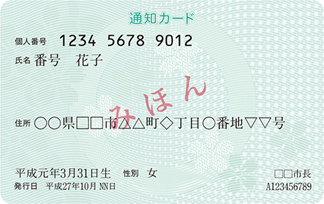 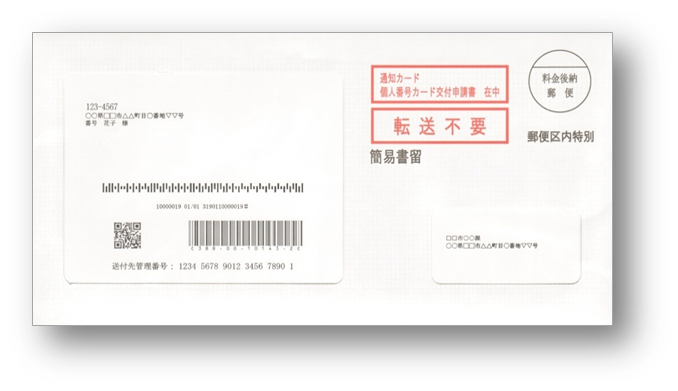 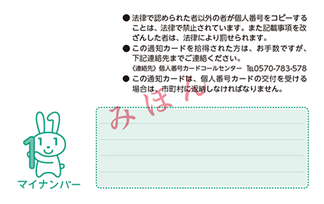 ②　マイナンバーは　に　してください！「カード」は　てたり　ったりせず　に　してください。マイナンバーを　に　されないため、　が　なければ　ほかのに　あなたの　マイナンバーを　えないで　ください。③　「カード」が　もらえます！「カード」には、マイナンバーが　いてあり　にも　なります。に　よっては、 コンビニで　を　もらうことも　できるなど　とても　です。「カード」を　もらう　ためには　「カード」と　に　く　に　なことを　いて　りして　ください。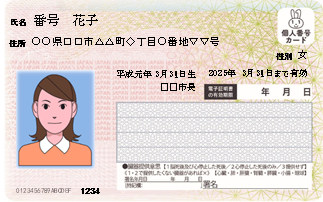 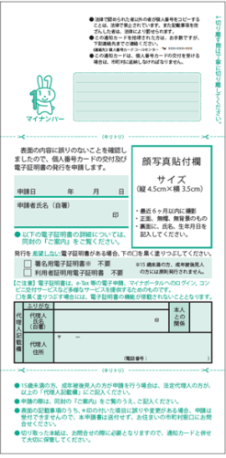 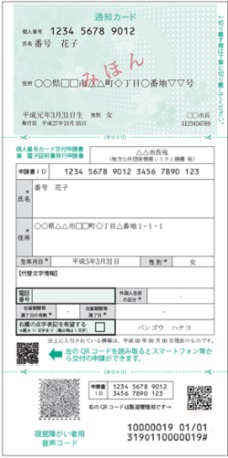 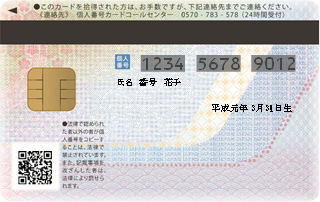 ④　からないことが　あったら？の　を　るか、の　に　して　ください。んでいる　ところ（）の　にも　くことが　できます。　・ホームページhttp://www.cas.go.jp/jp/seisaku/bangoseido/index.html　・コールセンター　　0570-20-0291（・・・スペイン・ポルトガル）　　【2015年9月30日まで】　　　～ 9：30～17：30（はつながりません）　　【2015年10月1日から2016年3月31日まで】　　　～ 9：30～20：00　　9：30～17：30　　（はつながりません）　　　※ナビダイヤルはがかかります